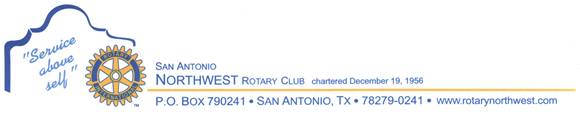 Rotary’s Jeans & Jewels Jubilee                                                             MEDIA ADVISORY                                                                            CONTACT: Terry Mendenhall                                                                                         210-576-5475FOR IMMEDIATE RELEASE:The San Antonio Northwest Rotary Club will host its 11th annual charitable Jeans & Jewels Jubileeon Saturday, October 25, 2014, at Leon Springs Dance Hall, 24135 W. Interstate 10, San Antonio, TX 78257.Proceeds from this event will benefit the local family services agency, Any Baby Can, SA, the Northwest Rotary Foundation’s college scholarship fund, and Rotary International’s various global initiatives, such as Polio Plus. Over the years, many South Texas residents have benefited from Rotary’s programs promoting world peace and understanding.Business advertisers, donors, and sponsors of the event will have the opportunity to outline in the Program Ad Book and on the event website, the many ways their organizations support charities and the community. The SA NW Rotary Club is honored to have such a strong group of committed business community supporters as partners and Rotarians are proud to recognize these organizations. Doors will open at 6:00 pm for those registered to enter the Texas Hold’em Poker Tournament and competing for valuable prizes. A Silent Auction and art sale will also be open and available upon arrival, which includes a variety of fine art works of local artists, as well as leisure, dining, sports activities, travel excursions, luxury, and memorabilia items. Art offerings of local artists in the art sale will include various popular, respected artists and crafters. A VIP buffet dinner will begin service starting at 7:00 PM, and a cash bar will be open with refreshments. During dinner, there will be a live auction of some special art, travel and luxury items. At 8:00 PM A Casino Night will be offered, featuring popular games of chance for charity, and the live music begins, with the best of traditional country, rock & roll classics, Tejano and top music by the Cactus Country Band. A Raffle will occur at the event also, featuring valuable items.Tickets for the event are $80 per person. The ticket price includes free parking, starting casino bucks, a VIP food buffet and cash bar, other activities, as well as the live music and entertainment by the Cactus Country band. A separate ticket will be available at the door to the general public for entry at 8:00 PM after dinner service is completed. Discounts for group sales are available.For tickets and further information, contact Northwest Rotary at 210-576-5475, or visit the club website at www.rotarynorthwest.com. Credit cards and checks (payable to the Northwest Rotary Foundation) will be accepted as payment for tickets and other purchases. 